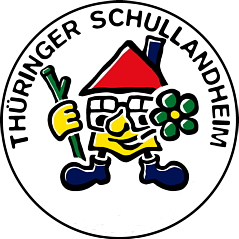 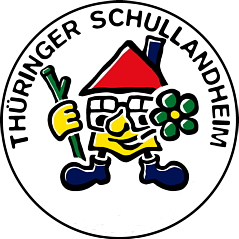 Liebe Jugendliche,….Vielen Dank für die Rückmeldung!Euer SLH-TeamQualitätsstufenQualitätsstufen123QualitätsstufenQualitätsstufenjateilweiseneinBeteiligung bei der  Planung des SLH-AufenthaltesIm Vorfeld des Aufenthalts im SLH wurden Lernziele durch mich/durch die Gruppe festgelegt.Beteiligung bei der  Planung des SLH-AufenthaltesAuf der Grundlage der festgelegten Ziele haben wir gemeinsam mit den SLH-Pädagogen die Inhalte und Methoden für unseren Lernprozess festgelegt.Beteiligung bei der  Planung des SLH-AufenthaltesWährend des Aufenthaltes konnte ich vom vorher abgesprochenen Weg variabel abweichen, wenn meine Ziele andere Inhalte und Methoden erforderten.Nutzung der LernvoraussetzungenIch kenne meine Lernvoraussetzungen und konnte diese während des SLH-Aufenthaltes nutzen.Nutzung der LernvoraussetzungenAuf der Grundlage meiner Lernvoraussetzungen wählte ich (gemeinsam mit den Pädagogen) Inhalte und Methoden für meinen Lernweg aus.Nutzung der
Interessen 
der LernendenAuf der Grundlage meiner Interessen wählte ich (gemeinsam mit den Pädagogen) Inhalte und Methoden für meinen Lernweg aus.Ziele der 
Lernenden als Grundlage für 
erfolgreiche 
LernprozesseIch habe eigene Lernziele festgelegt.Ziele der 
Lernenden als Grundlage für 
erfolgreiche 
LernprozesseIch habe Inhalte und Methoden ausgewählt, mit denen ich meine Ziele erreichen konnte.Soziales LernenWir haben Regeln für den Aufenthalt im SLH gemeinsam festgelegt.Soziales LernenIn regelmäßigen Abständen haben wir die Einhaltung der Regeln besprochen.Soziales LernenAlle Teilnehmer sorgten für die Einhaltung der vereinbarten Regeln.Selbstständigkeit der LernendenIch konnte selbstständig an einer Aufgabe/einer Problemstellung arbeiten.Selbstständigkeit der LernendenBei Schwierigkeiten erhielt ich durch meine Gruppe Hilfestellungen, so dass ich eigene Lösungswege entwickeln konnte.Selbstständigkeit der LernendenBei Schwierigkeiten erhielt ich durch die Pädagogen Hilfestellungen, so dass ich eigene Lösungswege entwickeln konnte.individuelle 
LernzeitIch konnte (in Absprache mit den Pädagogen) individuell festlegen, wann ich an meiner Aufgabe/Problem arbeite.individuelle 
LernzeitIch konnte mit meinen Gruppenmitgliedern festlegen, wann wir eine gemeinsame Aufgabe/Problem bearbeiten.Selbstreflexion 
als Instrument, Lernerfolge zu überprüfenWährend des SLH-Aufenthaltes wurde ich regelmäßig angeregt, über die Zielerreichung und meinen Lernprozess nachzudenken.Selbstreflexion 
als Instrument, Lernerfolge zu überprüfenIch weiß, was ich gelernt habe (Inhalte, Methoden...).Selbstreflexion 
als Instrument, Lernerfolge zu überprüfenIch weiß, wie ich das Gelernte in zukünftigen Lernprozessen (z. B. Schule) nutzen kann.Fremdreflexion
in Bezug auf die Lernprozesse und Ergebnisse der 
LernendenUnsere Pädagogen unterstützten uns bei der Reflexion der Lernprozesse durch gezielte Fragen.Fremdreflexion
in Bezug auf die Lernprozesse und Ergebnisse der 
LernendenDie Pädagogen gaben mir hilfreiche Rückmeldung zur Zielerreichung sowie zu meinem Lernprozess.Fremdreflexion
in Bezug auf die Lernprozesse und Ergebnisse der 
LernendenWir wurden angeregt, uns gegenseitig Rückmeldung zu unserem Lernprozess sowie zur Zusammenarbeit in der Gruppe zu geben.Fremdreflexion 
in Bezug auf die Qualität der 
pädagogischen 
Arbeit im 
SchullandheimDie Pädagogen fragten uns regelmäßig, ob wir ihre Unterstützung benötigen.Fremdreflexion 
in Bezug auf die Qualität der 
pädagogischen 
Arbeit im 
SchullandheimDie Pädagogen fragten uns regelmäßig, ob ihre Unterstützung hilfreich ist bzw. was sie verändern können.Fremdreflexion 
in Bezug auf die Qualität der 
pädagogischen 
Arbeit im 
SchullandheimDie Pädagogen veränderten notwendige Dinge auf der Grundlage unserer Rückmeldung bzw. erlebter Situationen.